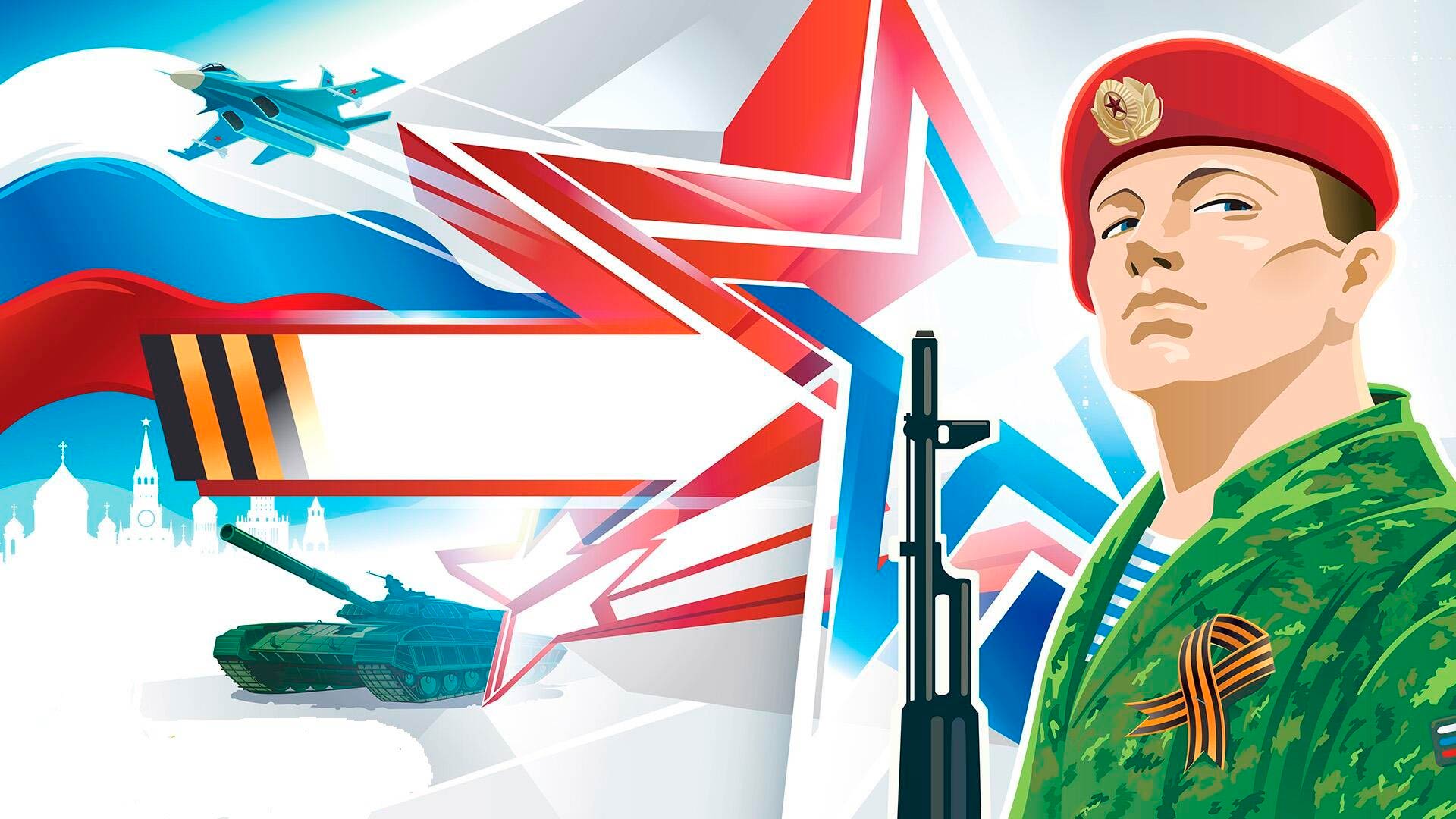 Патриотический марафон  «Равнение на Победу!»с 01.02.24г. по 17.05. 2024г.№МероприятияУчастникиСрокиФЕВРАЛЬФЕВРАЛЬФЕВРАЛЬФЕВРАЛЬ1Участие в открытии патриотического Марафона «Помним. Гордимся. Равняемся.»один представителя от школы01.02.242Кинолекторий  (ознакомление 1-4 классов со славными боевыми и трудовыми подвигами народа в Сталинградской битве») 7-11 классы01-02.02.243Месячник военно-патриотического воспитания и оборонно-массовой работы1-11 классы23.01.-23.024Акция «От сердца к сердцу» (составление писем из настоящего времени жителям и защитникам блокадного Ленинграда)5-8 классы20-26.01.245Участие в торжественном концерте Встреча трех поколений: Служить России» Кадетские классыфевраль6Городская акция «Доброе дело от доброго сердца» (изготовление открыток и поздравление с Днем защитника Отечества военнослужащих, участвующих в СВО)1-6 классы10.02-25.027Оформление страницы «Патриотический марафон «Равнение на Победу!» на сайте школыДо 01.028Акция  «Есть такая профессия – Родину защищать» (видео поздравление в режиме онлайн с Днем защитника Отечества мужчин - дети – войны, тружеников тыла, участники локальных войн; семей военнослужащих и сотрудников правоохранительных органов г.Белгорода, погибших при выполнении служебных обязанностей, военнослужащих, участвующих в СВО)1-11 классыДо 20.02.9Участие в  «Городской выставке-конкурсе декоративно-прикладного творчества «Рукотворная краса Белогорья». 1-11 классы, победители и призеры школьного этапа конкурсаДо 02.02.10Торжественный прием учащихся в ряды Всероссийского военно-патриотического движения «ЮНАРМИЯ», посвящение в кадеты Кадетские классыфевраль11Классные часы «Дети военной поры», «О подвигах, о доблести, о славе», «Героями не рождаются, героями становятся», «Герои Курской битвы», «Сталинградская битва – перелом войны», «Поклонимся великим тем годам», «Героями не рождаются, героями становятся» и др.1-11 классыПо расписанию кл.часов12Конкурсы рисунков «Вечный огонь – вечная память». 1-11 классыС 23.01. - 03.02.2413Классные часы «Русский характер», «Есть слово такое – выстоять!», «Наш край в годы войны», «Помни, что когда-то шли на бой ребята», «Герои Курской битвы», «Сталинградская битва – перелом войны», «Великая Победа» и др. 5-7 классыПо расписанию кл. часов14Конкурс сочинений «Секреты семейного счастья» 4-11До 02.02.2415Мероприятия в рамках Международного Дня родного языка1-11 классыС 19.02.-21.0216Акция «Слово во славу защитникам Родины» (изготовление открыток с Днем защитника Отечества)1-5 классы01.02.-15.02.17Акция «Слово во славу защитникам Родины» (передача поздравительных открыток  участникам СВО) волонтеры15.02-23.0218Фото – выставка в режиме онлайн «Мой папа в Армии служил» 1-11 классы01-15.0219Участие в городском фестивале детского художественного творчества «Белгородские жемчужины – 2024»участникиПо Положению упр. образования20Участие в городской Акции «Доброе дело от доброго сердца» (изготовление открыток и поздравление с Днем защитника Отечества военнослужащих, участвующих в СВО)1-11 классыфевраль21Поздравление с Днем защитника Отечества семей военнослужащих и сотрудников правоохранительных органов г. Белгорода, погибших при выполнении служебных обязанностей, а также семей участников СВО. 1-11 классыфевраль22Патриотические акции: «Ветеран живет рядом», «Бессмертный полк», «Красная гвоздика», «Самый длинный день в году», «Ветеран», «История моей семьи в истории Великой Отечественной войны» и др. 1-11 классы Февраль - май23Участие в городской спартакиаде команд кадетских классов, военно-патриотический клубов, отрядов ЮНАРМИИ  Кадетские классыфевраль24Конкурс сочинений «Не потому ли я живу, что умерли они, а подвиг их бессмертен»3-11 классыФевраль-март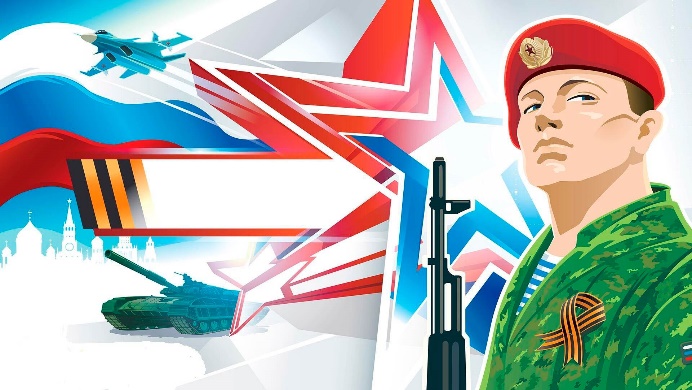                                                                                                             «Равнение на Победу!»                                                                                                            «Равнение на Победу!»                                                                                                            «Равнение на Победу!»                                                                                                            «Равнение на Победу!»МАРТМАРТМАРТМАРТ25Участие в городском конкурсе театральных коллективов «Белгородчина театральная» Играем в жизньМарт26Участие в городском конкурсе школьных хоровых коллективов «Поющее детство» март27Цикл классных часов, уроков Мужества, посвященных памятным датам1-11 классыПо расписанию кл. часов28Акция «Наша женщина – наша гордость» (изготовление открыток, посвященных 8 марта, и вручение их труженикам тыла, вдовам погибших военнослужащих)1-4 классыДо 01.03.29Конкурс художественного слова в режиме онлайн «Легендарный Севастополь»  1-11 классы10-17.0330Проведение мероприятий, посвященных воссоединению Крыма с Россией1-11 классы 17.-20.0331Участие во Всероссийском фестивале творчества кадет «Юные таланты Отчизны» Кадетские классымарт32Городская интерактивная конкурс-игра по истории «От Руси к России» 9-10 классымарт33Участие в городском творческом конкурсе «Третье ратное поле»По Положениюмарт34Участие в выставке-конкурсе Союза городов воинской славы «Дети рисуют мир»1-11 классы мартАПРЕЛЬАПРЕЛЬАПРЕЛЬАПРЕЛЬ35Участие в городском конкурсе инсценированной патриотической песни «Голоса Победы»апрель36Участие в городской Кадетской Недели: IX открытый патриотический слет кадетских (юнармейских) классов и ВПК «Мы нашу славу приумножим»  9, 11 классы20-25.0437Участие в VI городском смотре строя и песни «Когда поют солдаты»По Положениюапрель38Праздник микрорайона «Этих дней не смолкнет слава»30.04.39Тематический классный час «Международный день освобождения узников фашистских лагерей «Какой ценой завоёвано счастье. Помните!»1-11 классыПо расписанию классных часов40Участие в городской акции «Доброе сердце» (помощь вдовам и матерям воинов, погибших при исполнении воинских обязанностей)1-11 классыАпрель-май41Конкурс рисунков и декоративно-прикладного творчества «Творцам Победы посвящаем!»1-11 классыВ течение месяца42Выставка рисунков, плакатов и поделок «Творцам Победы посвящаем!»В течение месяца43Участие в городских состязаниях памяти И.М. Жукова 6-7 классыапрель44Конкурс сочинений «Уроки времени» 5-11 классыапрель45Городская военно-спортивная игра «Зарница. Время героев».6-11 классыапрель46Участие в городской Кадетской НеделиКадетские классыАпрель-май47Участие в Χ открытом патриотическом слете кадетских классов в ВПК «Мы нашу славу приумножим» 9-11 классыапрель48Фотовыставка «Эхо прошедшей войны»1-11 классыВ течение месяца49Участие в городском массовом походе «Тропа героев!»По положению апрельМАЙМАЙМАЙМАЙ50Участие в X открытом кадетском балу «Кадетская весна!» Кадетские классы09.0551Митинги Памяти, Вахта Памяти у памятников и обелисками, закрепленных за общеобразовательными учреждениями, посвященные 79-й годовщине Победы  в Великой Отечественной войнеКадетские классы08.0552Торжественное заступление учащихся кадетских классов на Пост №1Кадетские классы08.0553Несение Вахты Памяти кадетскими классами на Посту №1 на мемориале «Вечный огонь»Кадетские классы08-09.0554Участие во III городском патриотическом Форуме «Служить России!»Кадетские классы17.0555Праздник микрорайона «И снова май, цветы, салют и слезы»05.-06.0556Возложение цветов на могилу неизвестного солдата Актив05.-08.0557Городская акция «Доброе сердце» (помощь вдовам и матерям воинов, погибших при исполнении воинских обязанностей)1-11Апрель-май58Классные часы, киноуроки мужества «Поле русской славы – Курская дуга», «Опаленные войной», «Горькая память земли», «Люди героических профессий» и др.1-11 классыВ течение месяца59Организация выставки-конкурса цветочных композиций «Цветы Победы»1-7 классы4-6.0560Поздравление с Днем Победы семей военнослужащих и сотрудников правоохранительных органов г. Белгорода, погибших при выполнении служебных обязанностей, а также семей военнослужащих, участвующих в СВО1-1101-09.0561Экскурсии в государственный военно-исторический музей-заповедник «Прохоровское поле»1-11 классыВ течение месяца62Марш – парад первоклассников «Мы – правнуки Победы», посвященный Победе в ВОв1 классымай63Участие в городской праздничной интерактивной уличной программе «Пусть поколения помнят» на городских площадках  1-11 классы, родителимай64Поздравление с Днем Великой Победы семей военнослужащих и сотрудников правоохранительных органов г. Белгорода, погибших при выполнении служебных обязанностей, а также семей участников СВО. 1-11 классымай65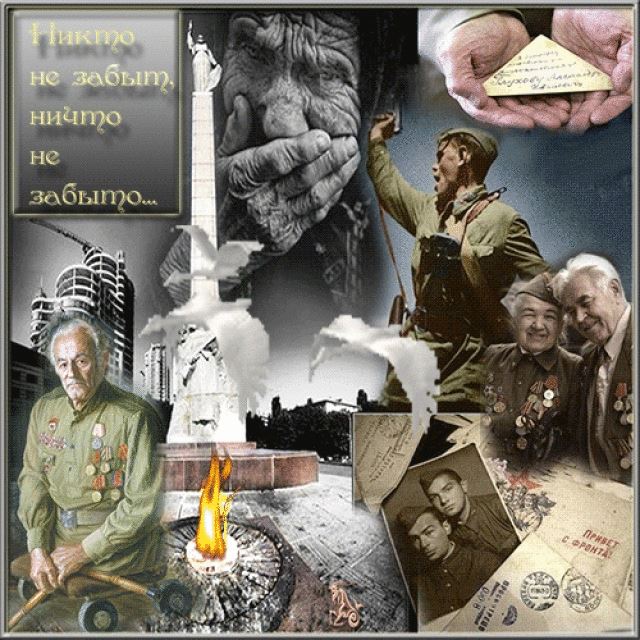 Участие в городской Акции «Доброе дело от доброго сердца» (изготовление открыток и поздравление с Днем Великой Победы военнослужащих, участвующих в СВО)1-11 классымай66Участие в городской военно-спортивной  игре «Зарничка»2-4 классымай67Участие в городской Кадетской НеделиКадетские классыАпрель-май